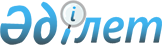 О выделении средств из резерва Правительства Республики КазахстанПостановление Правительства Республики Казахстан от 15 октября 2009 года № 1593

      В соответствии с Законом Республики Казахстан от 4 декабря 2008 года "О республиканском бюджете на 2009-2011 годы", постановлением Правительства Республики Казахстан от 26 февраля 2009 года № 220 "Об утверждении Правил исполнения бюджета и его кассового обслуживания" и в целях обеспечения политической стабильности Республики Казахстан Правительство Республики Казахстан ПОСТАНОВЛЯЕТ:



      1. Выделить Министерству обороны Республики Казахстан из резерва Правительства Республики Казахстан, предусмотренного в республиканском бюджете на 2009 год на неотложные затраты, средства в сумме 26147200 (двадцать шесть миллионов сто сорок семь тысяч двести) тенге на аренду вертолетов для делегаций и автобусов для переезда представителей средств массовой информации по маршруту город Алматы - полигон Матыбулак - город Алматы в целях обеспечения протокольно-организационных мероприятий по подготовке и проведению совместного комплексного учения "Взаимодействие - 2009" с Коллективными силами оперативного реагирования Организации Договора о коллективной безопасности на территории Республики Казахстан.

      Сноска. Пункт 1 с изменениями, внесенными постановлением Правительства РК от 25.12.2009 № 2180.



      2. Министерству финансов Республики Казахстан обеспечить контроль за использованием выделенных средств.



      3. Настоящее постановление вводится в действие со дня подписания.      Премьер-Министр

      Республики Казахстан                       К. Масимов
					© 2012. РГП на ПХВ «Институт законодательства и правовой информации Республики Казахстан» Министерства юстиции Республики Казахстан
				